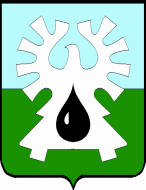 МУНИЦИПАЛЬНОЕ ОБРАЗОВАНИЕ ГОРОД УРАЙХанты-Мансийский автономный округ-Юграадминистрация ГОРОДА УРАЙПОСТАНОВЛЕНИЕот ______________ 	№ __________О внесении изменения в приложение к постановлению администрации города Урай от 26.10.2018 №2788В соответствии со статьями 144, 145 Трудового кодекса Российской Федерации:1. Внести в приложение к постановлению администрации города Урай от 26.10.2018 №2788 «Об утверждении Положения об установлении системы оплаты труда работников муниципального казенного учреждения «Управление капитального строительства города Урай» изменение, изложив подпункт 1 пункта 4.1 в следующей редакции:«1) должностной оклад руководителя учреждения (директора) – 43 241 рубль;».2. Постановление вступает в силу после его опубликования и действует с 01.01.2020.3. Опубликовать постановление в газете «Знамя» и разместить на официальном сайте органов местного самоуправления города Урай в информационно-телекоммуникационной сети «Интернет».4. Контроль за выполнением постановления возложить на заместителя главы города Урай С.П.Новосёлову.Глава города Урай	 Т.Р. Закирзянов